Chapter 6 Lesson 2 pages 240-244 Study GuideName:  ______________________  #  _______  1.	The three main types of fault boundaries are:	1.	__________________________________________	2.	__________________________________________	3.	__________________________________________2.	Describe the three types of convergent boundaries.  Include what is formed 	with    	each type.  Make sure you are describing CONVERGENT boundaries only!	1. _____________________________________________________________	_______________________________________________________________		_______________________________________________________________	2. _____________________________________________________________	_______________________________________________________________		_______________________________________________________________	3. _____________________________________________________________	_______________________________________________________________		_______________________________________________________________3.	A _________________ is a break in Earth’s crust where rocks can slide past 	each other.4.	____________________________ electronically measure and record the 	motion caused by an earthquake’s energy waves.5.	The ______________________ is the scale that measures the earthquakes 	damage.  A rating of XII (12) indicates that  ___________________________.6.	The crust and the rigid upper part of the mantle form the part of Earth called 	the ___________________________________________________________.7.	True or False – The lithosphere plates are constantly on the move.8.	True or False – Earth’s lithosphere sits on top of the asthenosphere.9.	The theory that the lithosphere is divided into plates that are always moving 	is called _______________________________________________________.10.	The lithosphere moves only a few ____________________________ a year.11.	The major plates are named after the ______________ or ______________ 	they carry.12.	________________________ is a chain of mountains that runs about 41,600 	miles through the world’s oceans.13.	_________________ - a deep valley at the highest part of the mid-ocean 	ridge.14.	__________________________ - the process, which takes place along the 	mid-ocean ridge, in which liquid rock rises and becomes solid as two tectonic 	plates move farther and farther apart.15.	The San Andreas Fault in California is an example of a _________________ 	fault 	boundary.16.	Scientists have concluded that all the continents once formed a single 	supercontinent.  Scientists call it ___________________.17.	Many _____________________ form along convergent boundaries.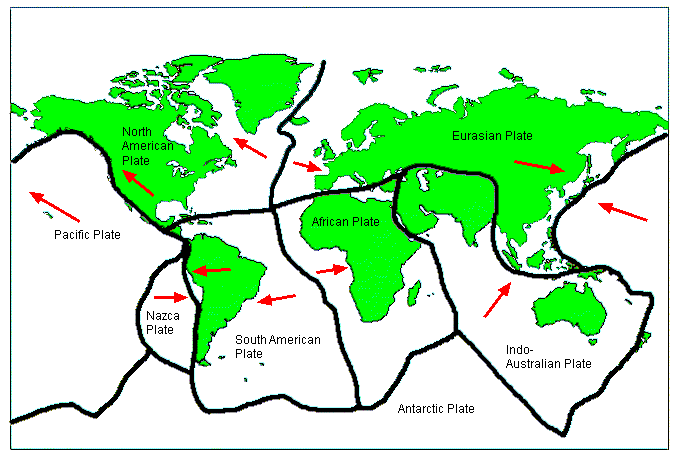 